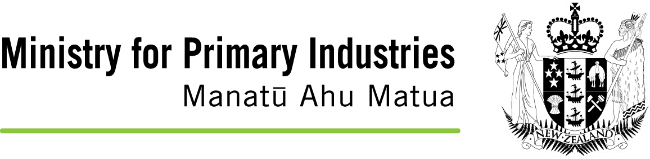 Application Form AP20(4): New Zealand Fishing Vessels supplying European Union and/or Great Britain Listed Processing PremisesUse this form for country listing applications for inshore fishing vessels for the European Union (EU) and/or Great Britain (GB). Refer EU and/or GB Overseas Market Access Requirements (EU OMAR and GB OMAR)In-shore vessels supplying fish processing premises with fish products intended for export to the EU and/or GB must appear on the relevant vessel list before these products enter the fish processing premises. If your vessel is registered as a Risk Management Programme or a Regulated Control Scheme Limited Processing Fishing Vessel you do not need to complete this form. Instead complete an AP20(1) Country Listings: EU and GB form to be listed on the Fishery Products list.If your in-shore vessel freezes fish, you must complete this form and an AP20(1) Country Listings: EU and GB form as the vessel must also be listed on the Fishery Products list as a freezer vessel (as specified in section 1.7 of the EU OMAR or GB OMAR).An application fee applies. Refer to section 11 MPI Approvals Charge of this form.You can upload your electronic signature into this form (click on the picture icon and browse to find and upload an image of your signature) or print and sign it. Alternatively use the PDF version if you want to print out the form and fill it in: AP20(4) PDF version.Complete sections 1-7 and send to your verifier at MPI Verification Services (MPI VS). If you don’t have a verifier, email the form to VSTechnicalTeam@mpi.govt.nz.If you require assistance in interpreting the EU or GB OMAR section 1.7 requirements, contact your verifier or email VSTechnicalTeam@mpi.govt.nz.When the endorsed form is returned to you from MPI VS, pay the application fee and complete section 11. Email the form, payment receipt and any required documentation to countrylistings@mpi.govt.nz. If there are any changes to the details provided in this application before country listing, you must inform your verifier and email countrylistings@mpi.govt.nz.If there are any changes to the details provided in this application after country listing, then you must submit a new application form.If the change is to the vessel name or company name, complete an AP20(3) Form. You do not need to advise MPI of any street address changes. For any other change you need to complete a new AP20(4) form.Applicant to complete these sections:MPI Verification Services to complete these sections:Applicant to complete this section:Collection of Personal Information on IndividualsIn regard to any information being collected on this country listing application, pursuant to the Animal Products Act 1999 (that is personal information identifying or being capable of identifying an individual person), notification is hereby provided in accordance with Principle 3 of the Privacy Act 2020, to individuals of the following matters:This information is being collected for purposes relating to the application and general administration of country listings under the Animal Products Act 1999.The recipient of this information, which is also the agency that will collect and hold the information, is the Ministry for Primary Industries, PO Box 2526, Wellington.The collection of this information is voluntary under this overseas market access requirement. The provision of this information is necessary in order to process applications for listing. The failure to provide information is likely to result in the return of this application form to the applicant.You are reminded that under Principles 6 and 7 of the Privacy Act 2020, you have the right of access to, and correction of, any personal information, which has been provided.  Checklist before submitting to MPI Approvals     MPI VS has endorsed my application     I have paid the application fee and attached proof of payment1. Fishing Vessel NumberThe ID beside the vessel name in FishServe1. Fishing Vessel NumberThe ID beside the vessel name in FishServe1. Fishing Vessel NumberThe ID beside the vessel name in FishServe2. Fishing Vessel Name2. Fishing Vessel Name2. Fishing Vessel Name3. Operator NameThe operator name as registered with MPI. This should be the full legal name.3. Operator NameThe operator name as registered with MPI. This should be the full legal name.3. Operator NameThe operator name as registered with MPI. This should be the full legal name.3. Operator NameThe operator name as registered with MPI. This should be the full legal name.3. Operator NameThe operator name as registered with MPI. This should be the full legal name.3. Operator NameThe operator name as registered with MPI. This should be the full legal name.4. Vessel Contact Details4. Vessel Contact Details4. Vessel Contact Details4. Vessel Contact Details4. Vessel Contact Details4. Vessel Contact DetailsPhone:Phone:Email:Email:5. European Union and Great BritainThe vessel will be automatically listed for both the European Union and Great Britain.5. European Union and Great BritainThe vessel will be automatically listed for both the European Union and Great Britain.5. European Union and Great BritainThe vessel will be automatically listed for both the European Union and Great Britain.5. European Union and Great BritainThe vessel will be automatically listed for both the European Union and Great Britain.5. European Union and Great BritainThe vessel will be automatically listed for both the European Union and Great Britain.5. European Union and Great BritainThe vessel will be automatically listed for both the European Union and Great Britain.6. New Zealand Business Number (NZBN)Only complete this section if you are a registered company, partnership or sole trader. Find your NZBN6. New Zealand Business Number (NZBN)Only complete this section if you are a registered company, partnership or sole trader. Find your NZBN6. New Zealand Business Number (NZBN)Only complete this section if you are a registered company, partnership or sole trader. Find your NZBN6. New Zealand Business Number (NZBN)Only complete this section if you are a registered company, partnership or sole trader. Find your NZBN6. New Zealand Business Number (NZBN)Only complete this section if you are a registered company, partnership or sole trader. Find your NZBN6. New Zealand Business Number (NZBN)Only complete this section if you are a registered company, partnership or sole trader. Find your NZBNNZBNNZBN7. Operator Statement 	Operator to complete I declare that:I am authorised to make this application as the operator of the vessel or person with legal authority to act on behalf of the operator; andThe operator is resident in New Zealand within the meaning of section YD1 or YD2 of the Income Tax Act 2007; and The information supplied in this application is truthful and accurate to the best of my knowledge; andI give an assurance that the requirements of the EU and GB OMAR are met, specifically; section 1.4 Process Control, and section 6.6 Fishing Vessels Supplying Fish to Fish Premises; andI request an official assurance verifier to conduct an inspection of the fishing vessel, for the purpose of providing a verification report to support this application. I understand I will be invoiced for this work. 7. Operator Statement 	Operator to complete I declare that:I am authorised to make this application as the operator of the vessel or person with legal authority to act on behalf of the operator; andThe operator is resident in New Zealand within the meaning of section YD1 or YD2 of the Income Tax Act 2007; and The information supplied in this application is truthful and accurate to the best of my knowledge; andI give an assurance that the requirements of the EU and GB OMAR are met, specifically; section 1.4 Process Control, and section 6.6 Fishing Vessels Supplying Fish to Fish Premises; andI request an official assurance verifier to conduct an inspection of the fishing vessel, for the purpose of providing a verification report to support this application. I understand I will be invoiced for this work. 7. Operator Statement 	Operator to complete I declare that:I am authorised to make this application as the operator of the vessel or person with legal authority to act on behalf of the operator; andThe operator is resident in New Zealand within the meaning of section YD1 or YD2 of the Income Tax Act 2007; and The information supplied in this application is truthful and accurate to the best of my knowledge; andI give an assurance that the requirements of the EU and GB OMAR are met, specifically; section 1.4 Process Control, and section 6.6 Fishing Vessels Supplying Fish to Fish Premises; andI request an official assurance verifier to conduct an inspection of the fishing vessel, for the purpose of providing a verification report to support this application. I understand I will be invoiced for this work. 7. Operator Statement 	Operator to complete I declare that:I am authorised to make this application as the operator of the vessel or person with legal authority to act on behalf of the operator; andThe operator is resident in New Zealand within the meaning of section YD1 or YD2 of the Income Tax Act 2007; and The information supplied in this application is truthful and accurate to the best of my knowledge; andI give an assurance that the requirements of the EU and GB OMAR are met, specifically; section 1.4 Process Control, and section 6.6 Fishing Vessels Supplying Fish to Fish Premises; andI request an official assurance verifier to conduct an inspection of the fishing vessel, for the purpose of providing a verification report to support this application. I understand I will be invoiced for this work. 7. Operator Statement 	Operator to complete I declare that:I am authorised to make this application as the operator of the vessel or person with legal authority to act on behalf of the operator; andThe operator is resident in New Zealand within the meaning of section YD1 or YD2 of the Income Tax Act 2007; and The information supplied in this application is truthful and accurate to the best of my knowledge; andI give an assurance that the requirements of the EU and GB OMAR are met, specifically; section 1.4 Process Control, and section 6.6 Fishing Vessels Supplying Fish to Fish Premises; andI request an official assurance verifier to conduct an inspection of the fishing vessel, for the purpose of providing a verification report to support this application. I understand I will be invoiced for this work. 7. Operator Statement 	Operator to complete I declare that:I am authorised to make this application as the operator of the vessel or person with legal authority to act on behalf of the operator; andThe operator is resident in New Zealand within the meaning of section YD1 or YD2 of the Income Tax Act 2007; and The information supplied in this application is truthful and accurate to the best of my knowledge; andI give an assurance that the requirements of the EU and GB OMAR are met, specifically; section 1.4 Process Control, and section 6.6 Fishing Vessels Supplying Fish to Fish Premises; andI request an official assurance verifier to conduct an inspection of the fishing vessel, for the purpose of providing a verification report to support this application. I understand I will be invoiced for this work. Signature:Date:Name:Job title:Email:Send the completed signed form to your verifier. If you don’t have a verifier, email the form to VSTechnicalTeam@mpi.govt.nz.When the endorsed form is returned to you from MPI VS, pay the application fee and complete section 11. Email the form and payment receipt to countrylistings@mpi.govt.nz (cc your verifier).Send the completed signed form to your verifier. If you don’t have a verifier, email the form to VSTechnicalTeam@mpi.govt.nz.When the endorsed form is returned to you from MPI VS, pay the application fee and complete section 11. Email the form and payment receipt to countrylistings@mpi.govt.nz (cc your verifier).Send the completed signed form to your verifier. If you don’t have a verifier, email the form to VSTechnicalTeam@mpi.govt.nz.When the endorsed form is returned to you from MPI VS, pay the application fee and complete section 11. Email the form and payment receipt to countrylistings@mpi.govt.nz (cc your verifier).Send the completed signed form to your verifier. If you don’t have a verifier, email the form to VSTechnicalTeam@mpi.govt.nz.When the endorsed form is returned to you from MPI VS, pay the application fee and complete section 11. Email the form and payment receipt to countrylistings@mpi.govt.nz (cc your verifier).Send the completed signed form to your verifier. If you don’t have a verifier, email the form to VSTechnicalTeam@mpi.govt.nz.When the endorsed form is returned to you from MPI VS, pay the application fee and complete section 11. Email the form and payment receipt to countrylistings@mpi.govt.nz (cc your verifier).Send the completed signed form to your verifier. If you don’t have a verifier, email the form to VSTechnicalTeam@mpi.govt.nz.When the endorsed form is returned to you from MPI VS, pay the application fee and complete section 11. Email the form and payment receipt to countrylistings@mpi.govt.nz (cc your verifier).8. Verifier StatementI have no reason to doubt that the fishing vessel meets the requirements of the EU and/or GB OMAR section 1.7 as it applies to the listing category requested. I recommend this application be endorsed.I attach the verification report for the fishing vessel.8. Verifier StatementI have no reason to doubt that the fishing vessel meets the requirements of the EU and/or GB OMAR section 1.7 as it applies to the listing category requested. I recommend this application be endorsed.I attach the verification report for the fishing vessel.8. Verifier StatementI have no reason to doubt that the fishing vessel meets the requirements of the EU and/or GB OMAR section 1.7 as it applies to the listing category requested. I recommend this application be endorsed.I attach the verification report for the fishing vessel.8. Verifier StatementI have no reason to doubt that the fishing vessel meets the requirements of the EU and/or GB OMAR section 1.7 as it applies to the listing category requested. I recommend this application be endorsed.I attach the verification report for the fishing vessel.Name:Date:Email:Send the completed form and verification report to your Team Manager.Send the completed form and verification report to your Team Manager.Send the completed form and verification report to your Team Manager.Send the completed form and verification report to your Team Manager.9. Team Manager9. Team Manager9. Team Manager9. Team Manager1. Actions carried out prior to endorsing. 1. Actions carried out prior to endorsing. 1. Actions carried out prior to endorsing. 1. Actions carried out prior to endorsing. 2.    Application Recommended 	  Application Declined2.    Application Recommended 	  Application Declined2.    Application Recommended 	  Application Declined2.    Application Recommended 	  Application DeclinedName:Date:Send the completed application documents to your Agency Technical Manager.Send the completed application documents to your Agency Technical Manager.Send the completed application documents to your Agency Technical Manager.Send the completed application documents to your Agency Technical Manager.10. Agency Technical Manager10. Agency Technical Manager10. Agency Technical Manager10. Agency Technical Manager1. Actions carried out prior to endorsing. 1. Actions carried out prior to endorsing. 1. Actions carried out prior to endorsing. 1. Actions carried out prior to endorsing. 2.    Application Endorsed 		  Application Declined2.    Application Endorsed 		  Application Declined2.    Application Endorsed 		  Application Declined2.    Application Endorsed 		  Application DeclinedSignature:Date:Name:Send the completed form and any associated documentation back to the applicant. The applicant must then pay the application fee, complete section 11 and email the documents to countrylistings@mpi.govt.nz.Send the completed form and any associated documentation back to the applicant. The applicant must then pay the application fee, complete section 11 and email the documents to countrylistings@mpi.govt.nz.Send the completed form and any associated documentation back to the applicant. The applicant must then pay the application fee, complete section 11 and email the documents to countrylistings@mpi.govt.nz.Send the completed form and any associated documentation back to the applicant. The applicant must then pay the application fee, complete section 11 and email the documents to countrylistings@mpi.govt.nz.11. MPI Approvals Charge Do not pay until you receive the endorsed application form back from MPI VS.Once you receive the endorsed application form from MPI VS, calculate and pay the application fee and complete this section. Email the form, payment receipt and any required documentation to countrylistings@mpi.govt.nz (cc your verifier).ON PAYMENT THIS BECOMES A TAX INVOICE		GST No: 64-558-83 8Refer table of fees to determine the total amount payable.Payment must be made by credit/debit card or direct credit. 11. MPI Approvals Charge Do not pay until you receive the endorsed application form back from MPI VS.Once you receive the endorsed application form from MPI VS, calculate and pay the application fee and complete this section. Email the form, payment receipt and any required documentation to countrylistings@mpi.govt.nz (cc your verifier).ON PAYMENT THIS BECOMES A TAX INVOICE		GST No: 64-558-83 8Refer table of fees to determine the total amount payable.Payment must be made by credit/debit card or direct credit. 11. MPI Approvals Charge Do not pay until you receive the endorsed application form back from MPI VS.Once you receive the endorsed application form from MPI VS, calculate and pay the application fee and complete this section. Email the form, payment receipt and any required documentation to countrylistings@mpi.govt.nz (cc your verifier).ON PAYMENT THIS BECOMES A TAX INVOICE		GST No: 64-558-83 8Refer table of fees to determine the total amount payable.Payment must be made by credit/debit card or direct credit. 11. MPI Approvals Charge Do not pay until you receive the endorsed application form back from MPI VS.Once you receive the endorsed application form from MPI VS, calculate and pay the application fee and complete this section. Email the form, payment receipt and any required documentation to countrylistings@mpi.govt.nz (cc your verifier).ON PAYMENT THIS BECOMES A TAX INVOICE		GST No: 64-558-83 8Refer table of fees to determine the total amount payable.Payment must be made by credit/debit card or direct credit. Total $ amount payable with this application (inclusive of GST)Total $ amount payable with this application (inclusive of GST)Total $ amount payable with this application (inclusive of GST)Credit / Debit Card (preferred option) 		Tick boxes and attach your receiptTo pay by credit card (Visa or MasterCard) go to www.mpi.govt.nz/food-safety/payments  and follow the instructions (for type of fee select Country Listing).Credit / Debit Card (preferred option) 		Tick boxes and attach your receiptTo pay by credit card (Visa or MasterCard) go to www.mpi.govt.nz/food-safety/payments  and follow the instructions (for type of fee select Country Listing).Credit / Debit Card (preferred option) 		Tick boxes and attach your receiptTo pay by credit card (Visa or MasterCard) go to www.mpi.govt.nz/food-safety/payments  and follow the instructions (for type of fee select Country Listing).Credit / Debit Card (preferred option) 		Tick boxes and attach your receiptTo pay by credit card (Visa or MasterCard) go to www.mpi.govt.nz/food-safety/payments  and follow the instructions (for type of fee select Country Listing).I have paid by credit / debit card and attach my card payment receiptSend your receipt to countrylistings@mpi.govt.nz with your application formI have paid by credit / debit card and attach my card payment receiptSend your receipt to countrylistings@mpi.govt.nz with your application formI have paid by credit / debit card and attach my card payment receiptSend your receipt to countrylistings@mpi.govt.nz with your application formDirect credit						Provide information on paymentPay into MPI Bank Account no. 03 0049 0001709 002In the ‘Reference’ details, put the code CL and the Premises ID Enter the date of deposit and your bank account name below.Direct credit						Provide information on paymentPay into MPI Bank Account no. 03 0049 0001709 002In the ‘Reference’ details, put the code CL and the Premises ID Enter the date of deposit and your bank account name below.Direct credit						Provide information on paymentPay into MPI Bank Account no. 03 0049 0001709 002In the ‘Reference’ details, put the code CL and the Premises ID Enter the date of deposit and your bank account name below.Direct credit						Provide information on paymentPay into MPI Bank Account no. 03 0049 0001709 002In the ‘Reference’ details, put the code CL and the Premises ID Enter the date of deposit and your bank account name below.Date of payment:Date of payment:Name of payer:(name of your bank account)Name of payer:(name of your bank account)